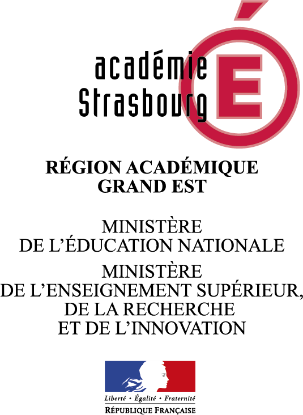 Nom de l’établissement :					Nom – Prénom de l’élève :						Classe – niveau :		□ Azubi-BacproLieu du stage (Pays – ville – nom de l’entreprise) :Dates de début du stage :Dates de fin du stage :Nombre de semaines :Frais de déplacement (à détailler, préciser en cas de déplacement quotidien) :Coût d’un A/R :Frais d’hébergement (indication du mode d’hébergement : hôtel, famille etc..) :Divers (à préciser) :Total dépenses :Signature élève :						Signature du gestionnaire :					Signature du Chef d’établissement :Fait à 					le											Cachet de l’établissement scolaireIMPORTANT : Joindre impérativement les justificatifs de dépenses pour l’ensemble des frais et une copie de l’attestation de stage de l’élève établie par l’entreprise d’accueil